VSTUPNÍ ČÁSTNázev komplexní úlohy/projektuTrojfázové spotřebičeKód úlohy26-u-4/AA37Využitelnost komplexní úlohyKategorie dosaženého vzděláníL0 (EQF úroveň 4)Skupiny oborů26 - Elektrotechnika, telekomunikační a výpočetní technikaVazba na vzdělávací modul(y)Trojfázová soustavaŠkolaStřední škola elektrotechnická, Na Jízdárně, OstravaKlíčové kompetenceDatum vytvoření05. 01. 2019 22:58Délka/časová náročnost - Odborné vzdělávání8Délka/časová náročnost - Všeobecné vzděláváníPoznámka k délce úlohyRočník(y)2. ročníkŘešení úlohyindividuálníCharakteristika/anotaceCílem komplexní úlohy je ověření získaných znalostí a dovedností žáků v oblastech trojfázové proudové soustavy, zapojení trojfázového spotřebiče a výpočtů výkonu a příkonu střídavého trojjfázového spotřebiče.JÁDRO ÚLOHYOčekávané výsledky učeníŽák:- popíše základní druhy zapojení trojfázové proudové soustavy a trojfázového spotřebiče;- vypočítá všechny složky příkonu, výkon, účinnost a výkonové ztráty střídavého trojfázového spotřebiče.Specifikace hlavních učebních činností žáků/aktivit projektu vč. doporučeného časového rozvrhuUčební činnosti:výpočet obvodových veličin v obvodech s trojfázovými spotřebiči;výpočet parametrů elektrických trojfázových spotřebičů;samostatný výpočet fázorů obvodových veličin v obvodech s trojfázovými spotřebiči;nákres fázorového diagramu obvodových veličin v obvodech s trojfázovými spotřebiči;nákres a slovní popis zapojení trojfázových spotřebičů;vypracování testu.Metodická doporučeníKomplexní úloha může být využita v rámci teoretického modulu Trojfázová soustava.Na úloze pracuje žák samostatně. Testová část se provádí pomocí PC.Způsob realizacePísemná práce v učebně teorie.Test v učebně IT.PomůckyPsací potřeby, kalkulátor.Pro testovou část PC s programem na testování žáků (např. programy DoTest, nebo MS Forms) nebo s přístupem na internet (online testování).VÝSTUPNÍ ČÁSTPopis a kvantifikace všech plánovaných výstupůŽáci vypracují písemnou práci a zodpoví testové otázky.Kritéria hodnoceníProspěl na výborný:minimálně 90 % správných odpovědí v teoretickém testu; minimálně 90 % správných řešení v písemné práci.Prospěl na chvalitebný:minimálně 80 % správných odpovědí v teoretickém testu; minimálně 75 % správných řešení v písemné práci.Prospěl na dobrý:minimálně 70 % správných odpovědí v teoretickém testu; minimálně 60 % správných řešení v písemné práci.Prospěl na dostatečný:minimálně¨60 % správných odpovědí v teoretickém testu; minimálně 45 % správných řešení v písemné práci.Neprospěl:Méně než 60 % správných odpovědí v teoretickém testu; méně než 45 % správných řešení v písemné práci.Výsledné hodnocení je dáno ze dvou třetin známkou z písemné práce a jednou třetinou známkou z teoretického testu.Doporučená literaturaBLAHOVEC, Antonín. Elektrotechnika II. 6. nezměněné vydání Praha: Informatorium, 2016. ISBN 978-80-7333-044-6.BLAHOVEC, Antonín. Elektrotechnika III.: (příklady a úlohy). 6. nezměněné vydáníPraha: Informatorium, 2015. ISBN 978-80-7333-116-0.PoznámkyObsahové upřesněníOV RVP - Odborné vzdělávání ve vztahu k RVPPřílohyTest-trojfazove-spotrebice.pdfPisemka_3f-spotrebice.pdfMateriál vznikl v rámci projektu Modernizace odborného vzdělávání (MOV), který byl spolufinancován z Evropských strukturálních a investičních fondů a jehož realizaci zajišťoval Národní pedagogický institut České republiky. Autorem materiálu a všech jeho částí, není-li uvedeno jinak, je Petr Vavřiňák. Creative Commons CC BY SA 4.0 – Uveďte původ – Zachovejte licenci 4.0 Mezinárodní.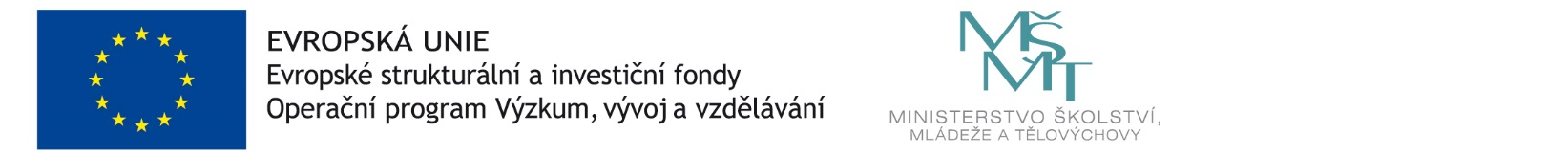 